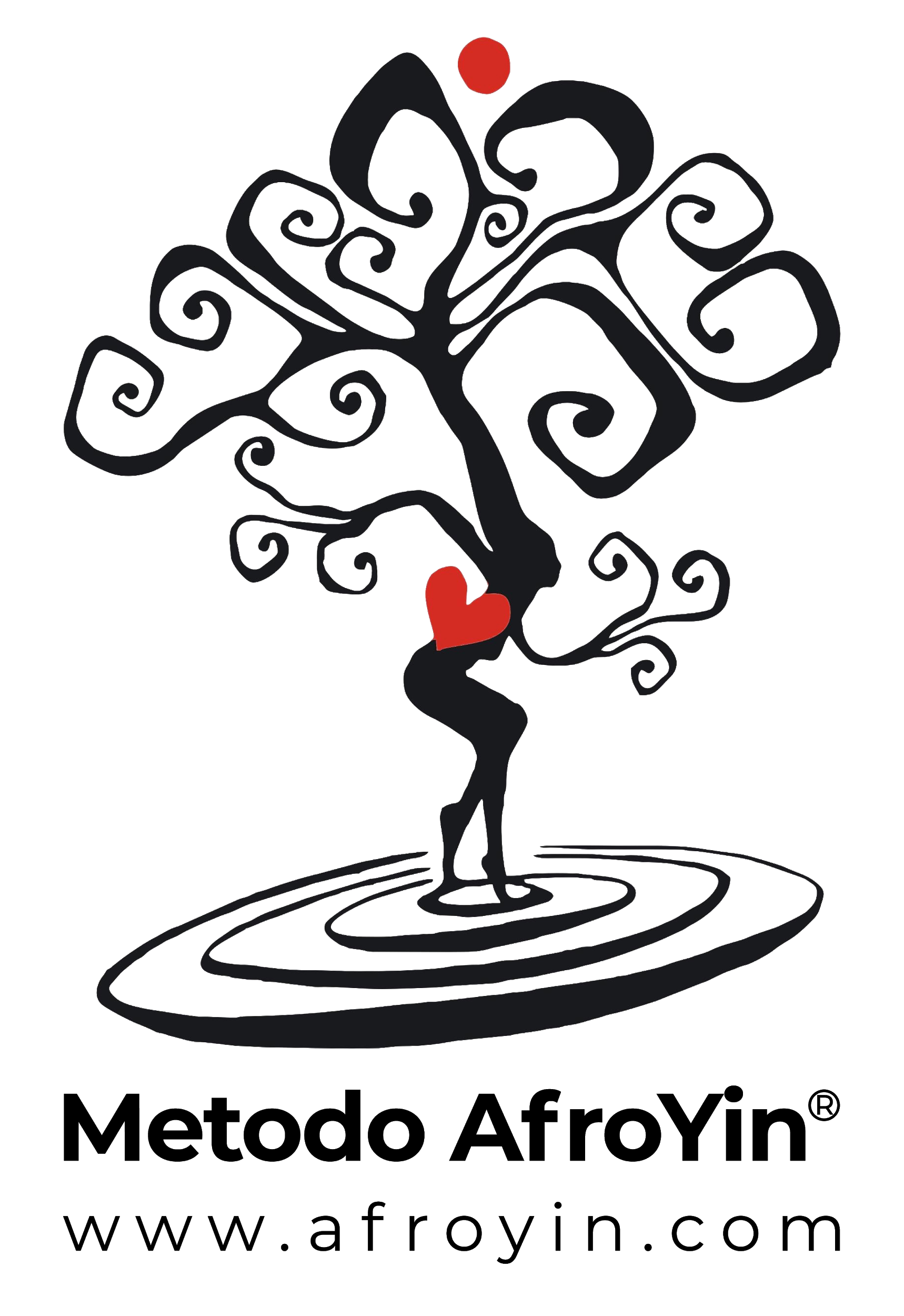 Para reservar y formalizar tu plaza rellena los siguientes datos Nombre: Edad: DNI: Mail:Teléfono Contacto:queremos conocerte más  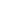 Resume que te impulsa a realizar este CursoDescribe a continuación si has realizado otras actividades relacionadas con el movimiento, la conciencia o el crecimiento personalSobre tu salud  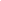 Explicanos sobre tu salud, si has tenido lesiones o alguna enfermedad que consideres importante que conozcamos¿Tomas algún tipo de medicación?¿Intolerancias o alergias?lo que sientas compartir  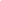 Describe brevemente todo lo que nos quieras compartir de tu situación personal y profesionalDinos que es lo que más amas hacer en tu vida, lo que te apasiona5 Cualidades positivas que te caractericenPRECIO HORARIO  SOLO CURSO​Horario de las clases: Lunes de 16:00 a 20:00 y martes, miércoles, jueves y viernes: De 8h a 9h y de 10h a 14hPrecio: 520€ (No incluye Alojamiento)PRIMERAS PLAZAS INSCRITAS DESCUENTO DE 120€ Requisitos: Para realizar este curso es preciso tener una charla previa con Ana Carrera o Azul Ochoa.  Proceso de Reserva: Rellena el formulario. Para garantizar tu plaza tendrás que enviar el formulario junto al justificante de pago.PLAZAS LIMITADAS se darán por orden de inscripción.CURSO SIN ALOJAMIENTO: Puedes alojarte en un lugar diferente al que hemos organizado. Incluye esta información en tu formulario. Alumnos de la Isla: Podéis inscribiros a realizar el curso completo sin alojamiento.Política de cancelación: Una vez efectuado el pago solamente se devolvería si finalmente se suspende el curso o por un motivo de fuerza mayor.​ALOJAMIENTO: Desde la organización ofrecemos Manipa Hostel. Solo 15 plazas. Toda la información en la web. RESERVAS MANIPA HOSTEL: ALOJAMIENTO, DESAYUNO Y COMIDA.Anna: 652 802637Reserva y pago del CURSO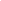 La reserva del curso se realizará mediante transferencia bancaria del importe total del curso sin Alojamiento en el siguiente número de cuenta:La Caixa ES25 2100 1005 0302 0022 1459BENEFICIARIOAIMA Asociación Internacional Método AfroYinCONCEPTORESERVA CURSO VACACIONES AGAETE - LAS PALMAS - CANARIASCon tu nombre completoEnvíanos esta ficha rellenada a metodo.afroyin@gmail.com Más información y consultas:Ana 687157167 Azul 617153354